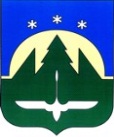 МУНИЦИПАЛЬНОЕ ОБРАЗОВАНИЕГОРОДСКОЙ ОКРУГ ГОРОД ХАНТЫ-МАНСИЙСКДЕПАРТАМЕНТ ОБРАЗОВАНИЯ АДМИНИСТРАЦИИ МУНИЦИПАЛЬНОЕ БЮДЖЕТНОЕ ДОШКОЛЬНОЕ ОБРАЗОВАТЕЛЬНОЕ УЧРЕЖДЕНИЕ«ДЕТСКИЙ САД №17 «НЕЗНАЙКА»Сценарий для детей старшей группы«Новогодний карнавал»                                                                                  Подготовила воспитатель  Шушунова С.В.Ханты-Мансийск2018г.
Автор: Шушунова С.В. Описание материала: сценарий новогоднего развлечения для старшей группы может быть интересен музыкальным руководителям и воспитателям при организации новогоднего праздника.Цель: создание радостного праздничного настроения у детей.Задачи:-развивать творческие способности детей -способствовать развитию положительных эмоцийДействующие лица:Взрослые: Снегурочка, Снежная Королева, баба Яга, Кот Баюн, Дед Мороз.
дети: зайка, мишка (для инсценировки), другие карнавальные костюмы на выбор родителейРеквизит: Игрушечный Дед Мороз, рюкзак, волшебная палочка, поднос, леденцы, две одинаковые конфеты: маленькая и большая, коробка для волшебства.Ход праздника:Дети входят в зал под музыкальную композицию "Новогодние приключения Маши и Вити» (композитор Геннадий Гладков)Ведущий: Дорогие гости наши!Мы спешим поздравить всех!Пусть придут в году грядущем, К вам удача и успех!Пусть для всех людей хороших,Не боящихся забот,Будет он не просто Новый,А счастливый Новый год!1ребенок: Мы ждали этот праздникКогда же он придет – Наш славный, наш нарядный, Веселый Новый год! 2ребенок:К нам в гости елочка пришлаИ светит нам огнями.Пусть наши гости Новый годВстречают вместе с нами!3ребенок:Пусть звучат стихи и песни,Пусть звенит ребячий смех,Да и взрослым вместе с нами позабавиться не грех!4 ребенок:Лесом частым,Полем вьюжнымЗимний праздник к нам идет.Так давайте скажем дружно:ВСЕ: "Здравствуй, здравствуй, Новый год!"Песня «Замела метелица город мой» (слова и музыка А.А. Пряжникова) (стук в дверь. «Вам письмо», передают конверт) Ведущий:  Что за письмо, и от кого? (снимает конверт, читает письмо)Дед Мороз под Новый год в гости нас к себе зовет!«Очень рад я буду детям,Всех зову к себе на бал,На веселый карнавалПриезжайте, в добрый час!»(к детям)В гости к Дедушке МорозуМы отправимся сейчас!Ведущий: Три хлопка и два притопа, покружись вокруг себя.(включается волшебная музыка).Ведущий: Мы уже в лесной глуши.Тихо-тихо, ни души!Только елочка однаТак нарядна и стройна!Мы тихонько посидимДа на елку поглядим! (садятся на стулья)(звучит музыку выходят Зайка и Мишка)Зайка:Мы с тобой одни в глуши.Слушай, Мишка, поспешим.Как бы нам с пути не сбиться,Тут легко так заблудиться.Мишка: Заинька – дружок, не бойсяИ за нас не беспокойся.Мы с тобой не пропадем,Дом Снегурочки найдем.Зайка: От снежинок я слыхал,Будет праздник, карнавал:Елка засверкает ярко,Дед Мороз раздаст подарки,Хороводы, угощенье…Вот достать бы приглашенье!Мишка: Приглашенье мы получим!Ты ищи дорогу лучше.Зайка: Вон сверкает средь ветвейОгонек. Бежим скорей!(Мишка и Зайка убегают за елку, садятся на свои места.)(Под музыку выходит Снегурочка.)Снегурочка: Снова праздник новогодний!Веселится детвора.Дедушка Мороз сегодняЗанят с самого утра.Он готовит угощенье,Вот украсил елку, зал,Рассылает приглашеньяНа веселый карнавал.Всех к себе он пригласил,Никого не позабыл!Ведущий: здравствуй, Снегурочка!Снегурочка: Здравствуйте, гости дорогие. Вы пожаловали на новогодний карнавалк Дедушке Морозу? (да). Только Дед Мороз чего-то опаздывает.Задержался он в пути, скоро должен он прийти!А мы пока его ждем Песенку веселую про елочку споем.Песня «Елочка, елка лесной аромат»Снегурочка:Чтобы стало веселей,Давайте спляшем поскорей."Танец на ускорение"(звучит фонограмма вьюги, гаснет свет) Снегурочка: Что за шум? Понять нельзя!Спрячемся скорей, друзья!(садятся на стулья)(входит Снежная королева)Снежная Королева:Собирайтесь-ка, тучи черные.Ветер северный, пуще свисти.Вы, метели мои покорные,Заметите скорей все пути!Меня, Снежную королеву, владычицу вечных льдов, забыли пригласить нановогодний праздник. Этого я вам никогда не прощу!Снегурочка: Здравствуй, Снежная Королева! Может, ты не будешь портить детям праздник?
Снежная Королева: Я – Снежная Королева, хозяйка вьюг и метелей, тоже умеюпринимать гостей! (достает поднос с конфетами)Угощайтесь, гости дорогие, вкусными, холодными леденцами! Ешьте, не стесняйтесь!
Снегурочка: не ешьте, ребята! Это ледяные конфеты! Они заморозят вам сердце, и вы превратитесь в бессердечных детей. Помните, как она заморозила Кая? Но чтобы нам не огорчать Снежную Королеву, давайте обхитрим ее – есть мы не будем конфеты, но поиграть можем.Игра "Холодно-горячо"(конфету прячут у музыканта)Снежная Королева: Не понравился мне ваша игра! Я люблю, когда все по моему.Вьюги да метели,Ко мне сюда спешите!Детей запорошите,Засыпьте снегом всех, друзья,Их праздник отменяю я! Снегурочка: Сколько снега намело, все кругом белым-бело!А мы из снега давайте, ребята,Соберем снеговиковИгра «Собери снеговика»(выбираются две подгруппы мальчиков  и девочек, по 3-4 человека. Каждой команде выдаются детали для сборки снеговиков. По команде дети должны собрать снеговиков)Снежная Королева: (Снежная Королева злится, что и тут дети справились)Люблю я холод, снег и лед,И Новый год к вам не придет!Будет вечная зима,Хочу царствовать сама.Елка, елка, замерзай,Мне огни свои отдай!(огни на елке гаснут, на волшебной палочке Снежной Королевы загорается огонек;Снежная Королева уходит под звук метели.) Снегурочка:  какое несчастье, а мы так готовились к празднику!Давайте скорей звать Деда Мороза, он обязательно что-нибудь придумает! (все дружно кричат Деда Мороза).Слышен шум мотора, в зал на метле влетает Баба Яга со своим приятелем Котом Баюном. У Бабы Яги за плечами маленький рюкзак (мешок), под мышкой она держит игрушечного Деда Мороза.Снегурочка.Вы кто?Баба Яга.Кто, кто? Я — бабушка Яга, а это — кот полосатый.Кот.Да, Кот. И не полосатый, а почти сиамский.Ведущая:Мы же встречаем Деда Мороза! Где же Дед Мороз? Где же подарки?Баба Яга.Правильно, встречайте. Вот вам Дед Мороз.Ставит игрушку.А вот вам и мешок с подарками.Снимает рюкзак.Снегурочка.Я ничего не понимаю.Баба Яга.Тут и понимать нечего. Это проделки Снежной королевы. Она и превратил твоего деда в куклу. Снегурочка.Ой, что же сейчас делать? Как дедушку расколдовать?Плачет.Баба Яга.Ну-ну, полно тебе, Снегурочка, мокроту-то разводить. Все-таки праздник у нас. Мне Снежная королева по секрету рассказала, почему она заколдовала Деда Мороза, потому что Дед Мороз на праздник ее не позвал и конфет не принес, а она так любит сладкое. Если мы найдем ее конфету так и быть, она расколдует его обратно.Баба-Яга замечает на елке маленькую конфеткуБаба-Яга.Смотрите, смотрите, какая прекрасная малюсенькая конфета.Может именно такую конфетку ждет Снежная королева?Снегурочка.Нет, не может быть, чтобы Дед Мороз решил подарить Снежной королеве такую маленькую конфетку. Мне кажется, конфета должна быть больше.Кот.Баба-Яга, может эта конфета волшебная, и если ты произнесешь заклинания, она станет большой.Баба-Яга.Ребята, будем колдовать?  Сделаем эту конфету большой?Ты расти, расти конфета.
Вот такой, вот такой!
Становись скорей конфетка,
Вот такой, вот такой.(Коробка с двойным дном. На дне лежит большая конфета, сверху дополнительное дно на него кладут маленькую конфету. После колдовства баба Яга достает большую конфету)Кот.(подходит к детям  говорит тихо)Мы тоже любим сладкое, заберем конфету себе, а они еще себе одну наколдуют.Ведущая:Как тебе Кот Баюн не стыдно. Нельзя быть таким жадным. Ты забыл, конфету нужно отдать Снежной королеве, чтобы она расколдовала Деда Мороза.Кот.Я больше не буду.Снегурочка.Хорошо, мы поверим тебе. Положу конфету вот сюда, а вы ребята смотрите, чтобы кот конфету не съел. Я пока посмотрю, может еще одна конфета на елке есть.( Снегурочка и баба-яга рассматривают на елке конфету, а кот 3-4 раза тащит конфету, дети кричат)Снегурочка.Нет больше конфет, значит, эту конфетку и ждет Снежная королева. Отдаю её тебе Баба-Яга, неси скорее королеве, пусть Деда Мороза расколдует.Баба-Яга и Кот убегают под музыку мотора убегают.Снегурочка.Ребята, как вы думаете, донесут ли Баба-Яга и Кот конфету Снежной королеве? расколдует ли она Деда Мороза? понравится ли ей конфета?Ведущий: Пока баба Яга с Котом отправились к Снежной королеве, мы не будем скучать, а будем танцевать.Танец «Белый, белый снег»(в конце танца, пока дети стоят к зрителю лицом, игрушка Деда Мороза и рюкзак убираются)(В конце танца, пока дети стоят лицом к зрителю, убирается игрушка Деда Мороза и рюкзак)(звучит волшебная музыка, входит Дед Мороз)Ведущий: Слышите, бубенцы звенят, наверно Дедушка Мороз спешит к нам праздник. Давайте присядем.Дед Мороз: Добрый день, мои друзья!Путь большой проделал я!Спешил, в дороге заплутал,Но к вам пришел на карнавал!(осматривает елку)Дед Мороз: А где ж на елочке огни?Что ж елочка не светит?Ее проверю сверху вниз:Игрушки есть и шишки.А ну-ка, елочка, светисьНа радость всем детишкам!(огоньки не зажигаются)Дед Мороз: Кто-то здесь побывал. Елку кто заколдовал? (ответы детей)Снегурочка: Неожиданно здесь беда случилась,Снежная Королева очень рассердилась,Что ее не пригласили вместе с нами поплясать.И тогда она решила взять и все заколдовать!Дед Мороз: ах, эта Королева. Ну, ничего, нас много, мы сильней. Поможете мнезажечь огни?Крепче за руки беритесь,Ближе к елке становитесь.Скажем дружно : «Раз, два, три , елочка, гори!»(говорят 2 раза, на елке зажигаются огоньки)Дед Мороз: Стала ты еще красивей,Стала ты еще чудесней!В этот долгожданный праздникЕлочку согреем песней!Хоровод «И раз, два , три)Дед Мороз:А вы мороза не боитесь? Мы сейчас проверим!Как пойдут свистеть метели, Как пойдет трещать мороз,Закрывайте окна, двери,Берегите уши, нос.Игра « А на улице мороз»А на улице мороз,Ну-ка все взялись за нос!Ни к чему нам бить баклуши,Ну-ка взялись все за уши,Покрутили, повертели,Вот и уши отогрели.По коленкам постучали,Головою покачали,По плечам похлопалиИ чуть-чуть потопали.Игра «РУКАВИЧКА»Все дети стоят по кругу. Дед Мороз теряет рукавицу.Снегурочка ее находит и, обращаясь к Деду Морозу, спрашивает: “Дед Мороз, а это не твоя рукавичка?” Дед Мороз: “Рукавичка-то моя, догоню ее, друзья”. (Дети передают друг другу рукавичку, а Дед Мороз ее пытается у детей взять.)Снегурочка: А ты, Дед мороз, спляши, и мы вернем тебе твою рукавичку.Дед Мороз: Надо ножки поразмять и всем дружно поплясать.Ну, а я хоть и старик, а плясать привык.Расступиться попрошу, пляс веселый покажу.Ну, а вы все не зевайте – все за мною повторяйте!Дед Мороз: 1.Мы играем, не скучаем, Русский танец начинаем. (выставление ноги на пятку)2.А сейчас звучит для васновогодний, зимний вальс! (качаемся с ноги на ногу)3. Ох, веселье, да и только!Зазвучала громко полька! (поскоки друг за другом)4. Всех сейчас мы удивим,И станцуем танец твист.(твистовые движения)5. Выходи вразвалочку,Спляшем под «Цыганочку»! (движения плечами)6. Нежно музыка зовет,Заводите хоровод. (берутся за руки, идут по кругу)Снегурочка: Мы и пели и плясали,И стихи тебе читали.Праздник завершать пора –Ждет подарков детвора!Дед Мороз: ну, какой же я Дед Мороз без подарков. (задумывается) Совсем я старый стал, не помню, куда подарки положил…Снегурочка: Помогу тебе я, Дед Мороз – дам тебе волшебную веточку (дает веточку с колокольчиками). Она поможет тебе найти подарки, Чем громче будут звенеть колокольчики, тем ближе ты будешь подходить к подаркам.Дед Мороз: Вот так чудо-веточка! Посмотрим на ее волшебство.Веточка волшебная, помоги!Колокольчиками зазвени!Где подарки покажи!(идет то в одну сторону, то в другую. Колокольчики звенят то громко, то тихо. Находит в сугробе мешок, берет его, заглядывает в него…, высыпает из мешка снежинки)Дед Мороз: Что же такое? Подарки в снег превратились!Снегурочка: Дед Мороз, это все проделки злой Снежной Королевы! Дед Мороз, ты же волшебник, придумай что-нибудь!Дед Мороз:Несите мне большой котел!Поставьте вот сюда, на стол!Соль, сахар и ведро воды.Немного снега, мишуры.В котле нам надо все смешать,Волшебные слова сказать:«Снег, снег, снег! Лед, лед, лед!(мешает в котле половником)Чудеса под Новый год!Чудо-сила, помоги!Все в подарки преврати!(открывает крышку котла, раздает подарки)Мы скажем: «До свидания друг другуИ вновь расстанемся на целый год.А через год опять завоет вьюга,И дедушка Мороз опять придет!До свидания!(Дед Мороз и Снегурочка уходят)